,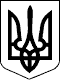 УЖГОРОДСЬКА РАЙОННА державна адміністраціяЗАКАРПАТСЬКОЇ ОБЛАСТІУЖГОРОДСЬКА РАЙОННА військова адміністраціяЗАКАРПАТСЬКОЇ ОБЛАСТІР О З П О Р Я Д Ж Е Н Н Я___05.01.2023__                         м.Ужгород                           №___2________Відповідно до статей 4, 15, 28 Закону України „Про правовий режим воєнного стану”, статей 6, 39, 41 Закону України „Про місцеві державні адміністрації”, указів Президента України: від 24 лютого 2022 року № 68/2022 „Про утворення військових адміністрацій”, від 24 лютого 2022 року № 64/2022 „Про введення воєнного стану в Україні”, від 7 листопада 2022 року                 № 757/2022 „Про продовження строку дії воєнного стану в Україні”З О Б О В’ Я З У Ю:1. Ввести в дію з 01 січня 2023 року структуру Ужгородської районної військової адміністрації Закарпатської області на період дії воєнного стану у 2023 році, затверджену головою Закарпатської обласної державної адміністрації - начальником Закарпатської обласної військової адміністрації.2. Ввести в дію з 01 січня 2023 року штатний розпис Ужгородської районної військової адміністрації Закарпатської області на період дії воєнного стану у 2023 році, затверджений головою Закарпатської обласної державної адміністрації - начальником Закарпатської обласної військової адміністрації.3. Керівнику апарату та керівникам структурних підрозділів зі статусом юридичної особи публічного права районної військової адміністрації видати накази про визначення структури у розрізі посад відповідно до штатного розпису.4. Визнати такими, що втратили чинність, розпорядження голови районної державної адміністрації – начальника районної військової адміністрації 30.06.2022 №27 та 03.10.2022 №64.5. Контроль за виконанням цього розпорядження покласти на керівника апарату військової адміністрації Боднарюк Р.Ю.Голова державної адміністрації –начальник військової адміністрації                                      Юрій ГУЗИНЕЦЬПро введення в дію структури і штатного розпису Ужгородської районної військової адміністрації  Закарпатської області на період дії воєнного стану у 2023 році 